                                                                                                                                                        FORM-33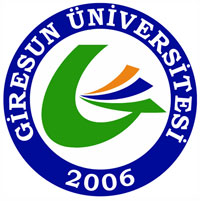                                                                                         T.C                                                                     GİRESUN  ÜNİVERSİTESİ        SAĞLIK BİLİMLERİ ENSTİTÜSÜ                                                                     SAĞLIK RAPORU TESLİM DİLEKÇESİSAĞLIK BİLİMLER ENSTİTÜSÜ MÜDÜRLÜĞÜNE	Enstitünüzün ...............................................Anabilim……………………………….Bilim Dalında ................................ numaralı Tezsiz Yüksek Lisans/Tezli Yüksek Lisans/Doktora programı öğrencisiyim. .................................................................................................................’den aldığımrapor ekte sunulmuştur.	Gereğini saygılarımla arz ederim.											                  ...../...../20...											................................................											  (Ad, Soyad, İmza)Adres:			.......................................................................................................................			.......................................................................................................................			.......................................................................................................................				.......................................................................................................................Telefon:		Ev:.................................................................................................................			İş:..................................................................................................................E-posta:		.........................................................@..........................................................TC Kimlik No:	.......................................................................................................................EKLER :